$116,900.00SDMN PROPERTIES LLC – BRIDGE CITY PROPERTIES503 WEST GRAND CROSSING, MOBRIDGEMOBRIDGE GRAND CROSSING ADDN. LOT 1 & 2 BLK 30RECORD #5231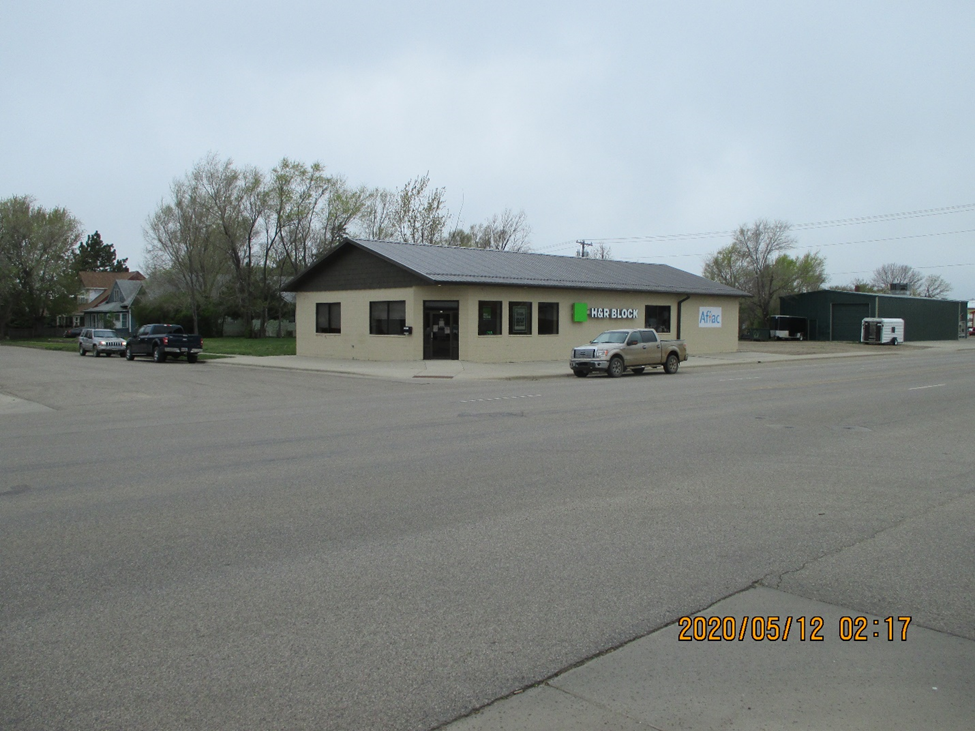 LOT SIZE 140’ X 100’                                   TOTAL FLOOR AREA 3182 SQ FT100% OFFICE BUILDING                              HVAC HEATINGMASONRY BEARING WALLS1986; REMODEL, 1988; NEW HEATING & AIR2007; INTERIOR REMODEL $15,0002008; INTERIOR REMODEL, NEW FURNACE & AIRREPLACED INTERIOR WALLS, CEILING $40,000SOLD ON 5/6/20 FOR $116,900ASSESSED IN 2020 AT $133,890SOLD ON 2/22/2007 FOR $80,000ASSESSED IN 2010 AT $81,380                              RECORD #5231